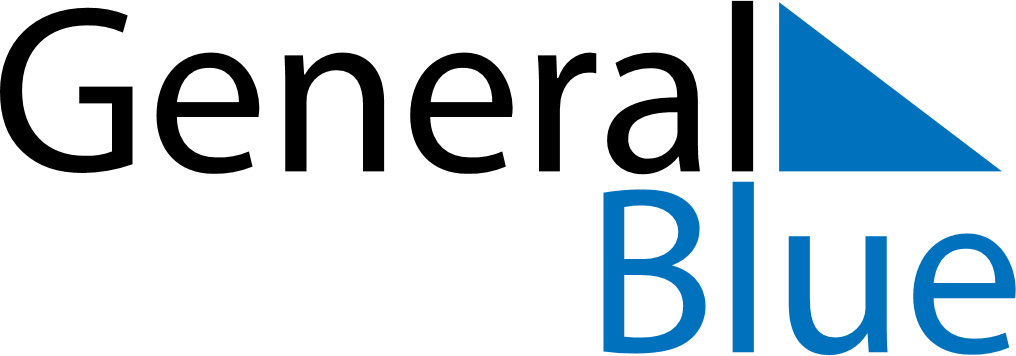 Weekly CalendarOctober 20, 2025 - October 26, 2025Weekly CalendarOctober 20, 2025 - October 26, 2025Weekly CalendarOctober 20, 2025 - October 26, 2025Weekly CalendarOctober 20, 2025 - October 26, 2025Weekly CalendarOctober 20, 2025 - October 26, 2025Weekly CalendarOctober 20, 2025 - October 26, 2025MONDAYOct 20TUESDAYOct 21TUESDAYOct 21WEDNESDAYOct 22THURSDAYOct 23FRIDAYOct 24SATURDAYOct 25SUNDAYOct 26